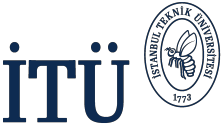 Ders Planı COURSE PLANDersin Fizik Mühendisliği Öğrenci Çıktılarıyla İlişkisiÖlçek:	    1: Az,    2: Kısmi,    3: Tam Relationship of the Course to Physics Engineering Student OutcomesScaling:	        1: Little,    2: Partial,    3: Full Ders kaynakları ve Başarı değerlendirme sistemi (Course materials and Assessment criteria)Dersin Adı:   OptoelektronikDersin Adı:   OptoelektronikDersin Adı:   OptoelektronikDersin Adı:   OptoelektronikDersin Adı:   OptoelektronikDersin Adı:   OptoelektronikCourse Name:   OptoelectronicsCourse Name:   OptoelectronicsCourse Name:   OptoelectronicsCourse Name:   OptoelectronicsCourse Name:   OptoelectronicsCourse Name:   OptoelectronicsCourse Name:   OptoelectronicsKod(Code)Yarıyıl(Semester)Yarıyıl(Semester)Kredi(Local Credits)Kredi(Local Credits)AKTS Kredi(ECTS Credits)AKTS Kredi(ECTS Credits)AKTS Kredi(ECTS Credits)Ders Uygulaması,  Saat/Hafta(Course Implementation, Hours/Week)Ders Uygulaması,  Saat/Hafta(Course Implementation, Hours/Week)Ders Uygulaması,  Saat/Hafta(Course Implementation, Hours/Week)Ders Uygulaması,  Saat/Hafta(Course Implementation, Hours/Week)Ders Uygulaması,  Saat/Hafta(Course Implementation, Hours/Week)Kod(Code)Yarıyıl(Semester)Yarıyıl(Semester)Kredi(Local Credits)Kredi(Local Credits)AKTS Kredi(ECTS Credits)AKTS Kredi(ECTS Credits)AKTS Kredi(ECTS Credits)Ders (Theoretical)Ders (Theoretical)Uygulama(Tutorial)Uygulama(Tutorial)Laboratuar(Laboratory)FIZ426E7, 87, 83344433000Bölüm / Program(Department/Program)Bölüm / Program(Department/Program)Fizik Mühendisliği Bölümü /  %30 ve %100 İngilizce Fizik Mühendisliği Programı( Physics Engineering Department /  30% and 100% English Program of Physics Engineering)Fizik Mühendisliği Bölümü /  %30 ve %100 İngilizce Fizik Mühendisliği Programı( Physics Engineering Department /  30% and 100% English Program of Physics Engineering)Fizik Mühendisliği Bölümü /  %30 ve %100 İngilizce Fizik Mühendisliği Programı( Physics Engineering Department /  30% and 100% English Program of Physics Engineering)Fizik Mühendisliği Bölümü /  %30 ve %100 İngilizce Fizik Mühendisliği Programı( Physics Engineering Department /  30% and 100% English Program of Physics Engineering)Fizik Mühendisliği Bölümü /  %30 ve %100 İngilizce Fizik Mühendisliği Programı( Physics Engineering Department /  30% and 100% English Program of Physics Engineering)Fizik Mühendisliği Bölümü /  %30 ve %100 İngilizce Fizik Mühendisliği Programı( Physics Engineering Department /  30% and 100% English Program of Physics Engineering)Fizik Mühendisliği Bölümü /  %30 ve %100 İngilizce Fizik Mühendisliği Programı( Physics Engineering Department /  30% and 100% English Program of Physics Engineering)Fizik Mühendisliği Bölümü /  %30 ve %100 İngilizce Fizik Mühendisliği Programı( Physics Engineering Department /  30% and 100% English Program of Physics Engineering)Fizik Mühendisliği Bölümü /  %30 ve %100 İngilizce Fizik Mühendisliği Programı( Physics Engineering Department /  30% and 100% English Program of Physics Engineering)Fizik Mühendisliği Bölümü /  %30 ve %100 İngilizce Fizik Mühendisliği Programı( Physics Engineering Department /  30% and 100% English Program of Physics Engineering)Fizik Mühendisliği Bölümü /  %30 ve %100 İngilizce Fizik Mühendisliği Programı( Physics Engineering Department /  30% and 100% English Program of Physics Engineering)Dersin Türü(Course Type)Dersin Türü(Course Type)Seçime bağlı(Not Compulsory)Seçime bağlı(Not Compulsory)Seçime bağlı(Not Compulsory)Seçime bağlı(Not Compulsory)Seçime bağlı(Not Compulsory)Dersin Dili(Course Language)Dersin Dili(Course Language)Dersin Dili(Course Language)İngilizce(English)İngilizce(English)İngilizce(English)Dersin Önkoşulları(Course Prerequisites)Dersin Önkoşulları(Course Prerequisites)FIZ 231 MIN DD veya FIZ 231E MIN DD veya FIZ 233 MIN DD veyaFIZ 233E MIN DD FIZ 231 MIN DD veya FIZ 231E MIN DD veya FIZ 233 MIN DD veyaFIZ 233E MIN DD FIZ 231 MIN DD veya FIZ 231E MIN DD veya FIZ 233 MIN DD veyaFIZ 233E MIN DD FIZ 231 MIN DD veya FIZ 231E MIN DD veya FIZ 233 MIN DD veyaFIZ 233E MIN DD FIZ 231 MIN DD veya FIZ 231E MIN DD veya FIZ 233 MIN DD veyaFIZ 233E MIN DD FIZ 231 MIN DD veya FIZ 231E MIN DD veya FIZ 233 MIN DD veyaFIZ 233E MIN DD FIZ 231 MIN DD veya FIZ 231E MIN DD veya FIZ 233 MIN DD veyaFIZ 233E MIN DD FIZ 231 MIN DD veya FIZ 231E MIN DD veya FIZ 233 MIN DD veyaFIZ 233E MIN DD FIZ 231 MIN DD veya FIZ 231E MIN DD veya FIZ 233 MIN DD veyaFIZ 233E MIN DD FIZ 231 MIN DD veya FIZ 231E MIN DD veya FIZ 233 MIN DD veyaFIZ 233E MIN DD FIZ 231 MIN DD veya FIZ 231E MIN DD veya FIZ 233 MIN DD veyaFIZ 233E MIN DD Dersin Mesleki Bileşene Katkısı, %(Course Category by Content, %)Dersin Mesleki Bileşene Katkısı, %(Course Category by Content, %)Temel Bilim ve Matematik(Basic Sciences and Math)Temel Bilim ve Matematik(Basic Sciences and Math)Temel Mühendislik(Engineering Science)Temel Mühendislik(Engineering Science)Temel Mühendislik(Engineering Science)Temel Mühendislik(Engineering Science)Temel Mühendislik(Engineering Science)Mühendislik/Mimarlık Tasarım (Engineering/Architecture Design)Mühendislik/Mimarlık Tasarım (Engineering/Architecture Design)Genel Eğitim(General Education)Genel Eğitim(General Education)Dersin Mesleki Bileşene Katkısı, %(Course Category by Content, %)Dersin Mesleki Bileşene Katkısı, %(Course Category by Content, %)%30%30%40%40%40%40%40%30%30Dersin Tanımı(Course Description)Dersin Tanımı(Course Description)Optoelektronikte kullanılan katıhal maddeleri. Yarıiletkenlerde optik süreçler. Soğurma ve ışıma. Geçiş oranları ve taşıyıcı ömrü. Işık yayan diodların ilkeleri. Laserler. Işık algılıyıcıları. Optoelektronik modulasyon ve anahtar aygıtlar. Fiberoptik dalga kılavuzu. Güneş pilleri. Optoelektronik tüm devrelerin haberleşmede kullanımı.Optoelektronikte kullanılan katıhal maddeleri. Yarıiletkenlerde optik süreçler. Soğurma ve ışıma. Geçiş oranları ve taşıyıcı ömrü. Işık yayan diodların ilkeleri. Laserler. Işık algılıyıcıları. Optoelektronik modulasyon ve anahtar aygıtlar. Fiberoptik dalga kılavuzu. Güneş pilleri. Optoelektronik tüm devrelerin haberleşmede kullanımı.Optoelektronikte kullanılan katıhal maddeleri. Yarıiletkenlerde optik süreçler. Soğurma ve ışıma. Geçiş oranları ve taşıyıcı ömrü. Işık yayan diodların ilkeleri. Laserler. Işık algılıyıcıları. Optoelektronik modulasyon ve anahtar aygıtlar. Fiberoptik dalga kılavuzu. Güneş pilleri. Optoelektronik tüm devrelerin haberleşmede kullanımı.Optoelektronikte kullanılan katıhal maddeleri. Yarıiletkenlerde optik süreçler. Soğurma ve ışıma. Geçiş oranları ve taşıyıcı ömrü. Işık yayan diodların ilkeleri. Laserler. Işık algılıyıcıları. Optoelektronik modulasyon ve anahtar aygıtlar. Fiberoptik dalga kılavuzu. Güneş pilleri. Optoelektronik tüm devrelerin haberleşmede kullanımı.Optoelektronikte kullanılan katıhal maddeleri. Yarıiletkenlerde optik süreçler. Soğurma ve ışıma. Geçiş oranları ve taşıyıcı ömrü. Işık yayan diodların ilkeleri. Laserler. Işık algılıyıcıları. Optoelektronik modulasyon ve anahtar aygıtlar. Fiberoptik dalga kılavuzu. Güneş pilleri. Optoelektronik tüm devrelerin haberleşmede kullanımı.Optoelektronikte kullanılan katıhal maddeleri. Yarıiletkenlerde optik süreçler. Soğurma ve ışıma. Geçiş oranları ve taşıyıcı ömrü. Işık yayan diodların ilkeleri. Laserler. Işık algılıyıcıları. Optoelektronik modulasyon ve anahtar aygıtlar. Fiberoptik dalga kılavuzu. Güneş pilleri. Optoelektronik tüm devrelerin haberleşmede kullanımı.Optoelektronikte kullanılan katıhal maddeleri. Yarıiletkenlerde optik süreçler. Soğurma ve ışıma. Geçiş oranları ve taşıyıcı ömrü. Işık yayan diodların ilkeleri. Laserler. Işık algılıyıcıları. Optoelektronik modulasyon ve anahtar aygıtlar. Fiberoptik dalga kılavuzu. Güneş pilleri. Optoelektronik tüm devrelerin haberleşmede kullanımı.Optoelektronikte kullanılan katıhal maddeleri. Yarıiletkenlerde optik süreçler. Soğurma ve ışıma. Geçiş oranları ve taşıyıcı ömrü. Işık yayan diodların ilkeleri. Laserler. Işık algılıyıcıları. Optoelektronik modulasyon ve anahtar aygıtlar. Fiberoptik dalga kılavuzu. Güneş pilleri. Optoelektronik tüm devrelerin haberleşmede kullanımı.Optoelektronikte kullanılan katıhal maddeleri. Yarıiletkenlerde optik süreçler. Soğurma ve ışıma. Geçiş oranları ve taşıyıcı ömrü. Işık yayan diodların ilkeleri. Laserler. Işık algılıyıcıları. Optoelektronik modulasyon ve anahtar aygıtlar. Fiberoptik dalga kılavuzu. Güneş pilleri. Optoelektronik tüm devrelerin haberleşmede kullanımı.Optoelektronikte kullanılan katıhal maddeleri. Yarıiletkenlerde optik süreçler. Soğurma ve ışıma. Geçiş oranları ve taşıyıcı ömrü. Işık yayan diodların ilkeleri. Laserler. Işık algılıyıcıları. Optoelektronik modulasyon ve anahtar aygıtlar. Fiberoptik dalga kılavuzu. Güneş pilleri. Optoelektronik tüm devrelerin haberleşmede kullanımı.Optoelektronikte kullanılan katıhal maddeleri. Yarıiletkenlerde optik süreçler. Soğurma ve ışıma. Geçiş oranları ve taşıyıcı ömrü. Işık yayan diodların ilkeleri. Laserler. Işık algılıyıcıları. Optoelektronik modulasyon ve anahtar aygıtlar. Fiberoptik dalga kılavuzu. Güneş pilleri. Optoelektronik tüm devrelerin haberleşmede kullanımı.Dersin Tanımı(Course Description)Dersin Tanımı(Course Description)Solid state materials used in optoelectronics. Optical processes in semiconductors. Absorption and radiation. transition ratios and carrier lifetimes. Principles of radiating diodes. Lasers. Light detectors. Optoelectric modulation and key devices. Fiberoptic wave guides. Solar cells. optoelectric circuits in comunication.Solid state materials used in optoelectronics. Optical processes in semiconductors. Absorption and radiation. transition ratios and carrier lifetimes. Principles of radiating diodes. Lasers. Light detectors. Optoelectric modulation and key devices. Fiberoptic wave guides. Solar cells. optoelectric circuits in comunication.Solid state materials used in optoelectronics. Optical processes in semiconductors. Absorption and radiation. transition ratios and carrier lifetimes. Principles of radiating diodes. Lasers. Light detectors. Optoelectric modulation and key devices. Fiberoptic wave guides. Solar cells. optoelectric circuits in comunication.Solid state materials used in optoelectronics. Optical processes in semiconductors. Absorption and radiation. transition ratios and carrier lifetimes. Principles of radiating diodes. Lasers. Light detectors. Optoelectric modulation and key devices. Fiberoptic wave guides. Solar cells. optoelectric circuits in comunication.Solid state materials used in optoelectronics. Optical processes in semiconductors. Absorption and radiation. transition ratios and carrier lifetimes. Principles of radiating diodes. Lasers. Light detectors. Optoelectric modulation and key devices. Fiberoptic wave guides. Solar cells. optoelectric circuits in comunication.Solid state materials used in optoelectronics. Optical processes in semiconductors. Absorption and radiation. transition ratios and carrier lifetimes. Principles of radiating diodes. Lasers. Light detectors. Optoelectric modulation and key devices. Fiberoptic wave guides. Solar cells. optoelectric circuits in comunication.Solid state materials used in optoelectronics. Optical processes in semiconductors. Absorption and radiation. transition ratios and carrier lifetimes. Principles of radiating diodes. Lasers. Light detectors. Optoelectric modulation and key devices. Fiberoptic wave guides. Solar cells. optoelectric circuits in comunication.Solid state materials used in optoelectronics. Optical processes in semiconductors. Absorption and radiation. transition ratios and carrier lifetimes. Principles of radiating diodes. Lasers. Light detectors. Optoelectric modulation and key devices. Fiberoptic wave guides. Solar cells. optoelectric circuits in comunication.Solid state materials used in optoelectronics. Optical processes in semiconductors. Absorption and radiation. transition ratios and carrier lifetimes. Principles of radiating diodes. Lasers. Light detectors. Optoelectric modulation and key devices. Fiberoptic wave guides. Solar cells. optoelectric circuits in comunication.Solid state materials used in optoelectronics. Optical processes in semiconductors. Absorption and radiation. transition ratios and carrier lifetimes. Principles of radiating diodes. Lasers. Light detectors. Optoelectric modulation and key devices. Fiberoptic wave guides. Solar cells. optoelectric circuits in comunication.Solid state materials used in optoelectronics. Optical processes in semiconductors. Absorption and radiation. transition ratios and carrier lifetimes. Principles of radiating diodes. Lasers. Light detectors. Optoelectric modulation and key devices. Fiberoptic wave guides. Solar cells. optoelectric circuits in comunication.Dersin Amacı(Course Objectives)Dersin Amacı(Course Objectives)1.Optoelektronikte kullanilan yarı iletkenleri sunmak.2.Optoelektronik yarı iletkende meydana gelen fiziksel süreçleri sunmak.3.Optoelektronik elemanları tanıtmak, çalışmalarının anlamasını sağlamak, uygulama alanları sunmak.4.Optoelektonik iletişim sistemlerinin öğretmek.1.Optoelektronikte kullanilan yarı iletkenleri sunmak.2.Optoelektronik yarı iletkende meydana gelen fiziksel süreçleri sunmak.3.Optoelektronik elemanları tanıtmak, çalışmalarının anlamasını sağlamak, uygulama alanları sunmak.4.Optoelektonik iletişim sistemlerinin öğretmek.1.Optoelektronikte kullanilan yarı iletkenleri sunmak.2.Optoelektronik yarı iletkende meydana gelen fiziksel süreçleri sunmak.3.Optoelektronik elemanları tanıtmak, çalışmalarının anlamasını sağlamak, uygulama alanları sunmak.4.Optoelektonik iletişim sistemlerinin öğretmek.1.Optoelektronikte kullanilan yarı iletkenleri sunmak.2.Optoelektronik yarı iletkende meydana gelen fiziksel süreçleri sunmak.3.Optoelektronik elemanları tanıtmak, çalışmalarının anlamasını sağlamak, uygulama alanları sunmak.4.Optoelektonik iletişim sistemlerinin öğretmek.1.Optoelektronikte kullanilan yarı iletkenleri sunmak.2.Optoelektronik yarı iletkende meydana gelen fiziksel süreçleri sunmak.3.Optoelektronik elemanları tanıtmak, çalışmalarının anlamasını sağlamak, uygulama alanları sunmak.4.Optoelektonik iletişim sistemlerinin öğretmek.1.Optoelektronikte kullanilan yarı iletkenleri sunmak.2.Optoelektronik yarı iletkende meydana gelen fiziksel süreçleri sunmak.3.Optoelektronik elemanları tanıtmak, çalışmalarının anlamasını sağlamak, uygulama alanları sunmak.4.Optoelektonik iletişim sistemlerinin öğretmek.1.Optoelektronikte kullanilan yarı iletkenleri sunmak.2.Optoelektronik yarı iletkende meydana gelen fiziksel süreçleri sunmak.3.Optoelektronik elemanları tanıtmak, çalışmalarının anlamasını sağlamak, uygulama alanları sunmak.4.Optoelektonik iletişim sistemlerinin öğretmek.1.Optoelektronikte kullanilan yarı iletkenleri sunmak.2.Optoelektronik yarı iletkende meydana gelen fiziksel süreçleri sunmak.3.Optoelektronik elemanları tanıtmak, çalışmalarının anlamasını sağlamak, uygulama alanları sunmak.4.Optoelektonik iletişim sistemlerinin öğretmek.1.Optoelektronikte kullanilan yarı iletkenleri sunmak.2.Optoelektronik yarı iletkende meydana gelen fiziksel süreçleri sunmak.3.Optoelektronik elemanları tanıtmak, çalışmalarının anlamasını sağlamak, uygulama alanları sunmak.4.Optoelektonik iletişim sistemlerinin öğretmek.1.Optoelektronikte kullanilan yarı iletkenleri sunmak.2.Optoelektronik yarı iletkende meydana gelen fiziksel süreçleri sunmak.3.Optoelektronik elemanları tanıtmak, çalışmalarının anlamasını sağlamak, uygulama alanları sunmak.4.Optoelektonik iletişim sistemlerinin öğretmek.1.Optoelektronikte kullanilan yarı iletkenleri sunmak.2.Optoelektronik yarı iletkende meydana gelen fiziksel süreçleri sunmak.3.Optoelektronik elemanları tanıtmak, çalışmalarının anlamasını sağlamak, uygulama alanları sunmak.4.Optoelektonik iletişim sistemlerinin öğretmek.Dersin Amacı(Course Objectives)Dersin Amacı(Course Objectives)1. Provide comprensive view of compound semiconductors used in photonic devices.2.Provide firm understanding of optical processes in optical semiconductors.3.To gain an overview of optical devices and their applications.4.To gain an understanding of optical communication systems.1. Provide comprensive view of compound semiconductors used in photonic devices.2.Provide firm understanding of optical processes in optical semiconductors.3.To gain an overview of optical devices and their applications.4.To gain an understanding of optical communication systems.1. Provide comprensive view of compound semiconductors used in photonic devices.2.Provide firm understanding of optical processes in optical semiconductors.3.To gain an overview of optical devices and their applications.4.To gain an understanding of optical communication systems.1. Provide comprensive view of compound semiconductors used in photonic devices.2.Provide firm understanding of optical processes in optical semiconductors.3.To gain an overview of optical devices and their applications.4.To gain an understanding of optical communication systems.1. Provide comprensive view of compound semiconductors used in photonic devices.2.Provide firm understanding of optical processes in optical semiconductors.3.To gain an overview of optical devices and their applications.4.To gain an understanding of optical communication systems.1. Provide comprensive view of compound semiconductors used in photonic devices.2.Provide firm understanding of optical processes in optical semiconductors.3.To gain an overview of optical devices and their applications.4.To gain an understanding of optical communication systems.1. Provide comprensive view of compound semiconductors used in photonic devices.2.Provide firm understanding of optical processes in optical semiconductors.3.To gain an overview of optical devices and their applications.4.To gain an understanding of optical communication systems.1. Provide comprensive view of compound semiconductors used in photonic devices.2.Provide firm understanding of optical processes in optical semiconductors.3.To gain an overview of optical devices and their applications.4.To gain an understanding of optical communication systems.1. Provide comprensive view of compound semiconductors used in photonic devices.2.Provide firm understanding of optical processes in optical semiconductors.3.To gain an overview of optical devices and their applications.4.To gain an understanding of optical communication systems.1. Provide comprensive view of compound semiconductors used in photonic devices.2.Provide firm understanding of optical processes in optical semiconductors.3.To gain an overview of optical devices and their applications.4.To gain an understanding of optical communication systems.1. Provide comprensive view of compound semiconductors used in photonic devices.2.Provide firm understanding of optical processes in optical semiconductors.3.To gain an overview of optical devices and their applications.4.To gain an understanding of optical communication systems.Dersin Öğrenme Çıktıları (Course Learning Outcomes)Dersin Öğrenme Çıktıları (Course Learning Outcomes)I.Optiksel yarı iletkenleri bilmek.II.Yarı iletkenlerde optiksel süreçleri bilmek.III.Optik elemanları ve bunların nasıl çalıştığını ve uygulama alanlarını bilmek.IV.Optiksel iletişim sistemlerin nasıl çalıştığını bilmek.I.Optiksel yarı iletkenleri bilmek.II.Yarı iletkenlerde optiksel süreçleri bilmek.III.Optik elemanları ve bunların nasıl çalıştığını ve uygulama alanlarını bilmek.IV.Optiksel iletişim sistemlerin nasıl çalıştığını bilmek.I.Optiksel yarı iletkenleri bilmek.II.Yarı iletkenlerde optiksel süreçleri bilmek.III.Optik elemanları ve bunların nasıl çalıştığını ve uygulama alanlarını bilmek.IV.Optiksel iletişim sistemlerin nasıl çalıştığını bilmek.I.Optiksel yarı iletkenleri bilmek.II.Yarı iletkenlerde optiksel süreçleri bilmek.III.Optik elemanları ve bunların nasıl çalıştığını ve uygulama alanlarını bilmek.IV.Optiksel iletişim sistemlerin nasıl çalıştığını bilmek.I.Optiksel yarı iletkenleri bilmek.II.Yarı iletkenlerde optiksel süreçleri bilmek.III.Optik elemanları ve bunların nasıl çalıştığını ve uygulama alanlarını bilmek.IV.Optiksel iletişim sistemlerin nasıl çalıştığını bilmek.I.Optiksel yarı iletkenleri bilmek.II.Yarı iletkenlerde optiksel süreçleri bilmek.III.Optik elemanları ve bunların nasıl çalıştığını ve uygulama alanlarını bilmek.IV.Optiksel iletişim sistemlerin nasıl çalıştığını bilmek.I.Optiksel yarı iletkenleri bilmek.II.Yarı iletkenlerde optiksel süreçleri bilmek.III.Optik elemanları ve bunların nasıl çalıştığını ve uygulama alanlarını bilmek.IV.Optiksel iletişim sistemlerin nasıl çalıştığını bilmek.I.Optiksel yarı iletkenleri bilmek.II.Yarı iletkenlerde optiksel süreçleri bilmek.III.Optik elemanları ve bunların nasıl çalıştığını ve uygulama alanlarını bilmek.IV.Optiksel iletişim sistemlerin nasıl çalıştığını bilmek.I.Optiksel yarı iletkenleri bilmek.II.Yarı iletkenlerde optiksel süreçleri bilmek.III.Optik elemanları ve bunların nasıl çalıştığını ve uygulama alanlarını bilmek.IV.Optiksel iletişim sistemlerin nasıl çalıştığını bilmek.I.Optiksel yarı iletkenleri bilmek.II.Yarı iletkenlerde optiksel süreçleri bilmek.III.Optik elemanları ve bunların nasıl çalıştığını ve uygulama alanlarını bilmek.IV.Optiksel iletişim sistemlerin nasıl çalıştığını bilmek.I.Optiksel yarı iletkenleri bilmek.II.Yarı iletkenlerde optiksel süreçleri bilmek.III.Optik elemanları ve bunların nasıl çalıştığını ve uygulama alanlarını bilmek.IV.Optiksel iletişim sistemlerin nasıl çalıştığını bilmek.Dersin Öğrenme Çıktıları (Course Learning Outcomes)Dersin Öğrenme Çıktıları (Course Learning Outcomes)I. To know the basics of optical  compound semiconductors.II.To know optical processes in optical semiconductors.III.To know optical devices and their applications, and how they work. 	IV.To know techniques and structure of optical communication systems.I. To know the basics of optical  compound semiconductors.II.To know optical processes in optical semiconductors.III.To know optical devices and their applications, and how they work. 	IV.To know techniques and structure of optical communication systems.I. To know the basics of optical  compound semiconductors.II.To know optical processes in optical semiconductors.III.To know optical devices and their applications, and how they work. 	IV.To know techniques and structure of optical communication systems.I. To know the basics of optical  compound semiconductors.II.To know optical processes in optical semiconductors.III.To know optical devices and their applications, and how they work. 	IV.To know techniques and structure of optical communication systems.I. To know the basics of optical  compound semiconductors.II.To know optical processes in optical semiconductors.III.To know optical devices and their applications, and how they work. 	IV.To know techniques and structure of optical communication systems.I. To know the basics of optical  compound semiconductors.II.To know optical processes in optical semiconductors.III.To know optical devices and their applications, and how they work. 	IV.To know techniques and structure of optical communication systems.I. To know the basics of optical  compound semiconductors.II.To know optical processes in optical semiconductors.III.To know optical devices and their applications, and how they work. 	IV.To know techniques and structure of optical communication systems.I. To know the basics of optical  compound semiconductors.II.To know optical processes in optical semiconductors.III.To know optical devices and their applications, and how they work. 	IV.To know techniques and structure of optical communication systems.I. To know the basics of optical  compound semiconductors.II.To know optical processes in optical semiconductors.III.To know optical devices and their applications, and how they work. 	IV.To know techniques and structure of optical communication systems.I. To know the basics of optical  compound semiconductors.II.To know optical processes in optical semiconductors.III.To know optical devices and their applications, and how they work. 	IV.To know techniques and structure of optical communication systems.I. To know the basics of optical  compound semiconductors.II.To know optical processes in optical semiconductors.III.To know optical devices and their applications, and how they work. 	IV.To know techniques and structure of optical communication systems.HaftaKonularDersin ÖğrenmeÇıktıları1Optiksel yarı iletkenler I2Yarı iletkenlerde optiksel süreçler  1II3Yarı iletkenlerde optiksel süreçler  2II4Işık yayan diyotlarIII5Katı lazerlerin prensipleriIII,II6Katı lazerlerin yapısı 1III7Katı lazerlerin yapısı 2III8Foto detektörIII,II9Özel detektörlerIII,II10Güneş pilleriIII,II11Optoelectronik modulasyon teknikleriIV12Optoelectronik şalterleme aygıtlarıIII,IV13Optoelectronik  entegre devrelerIII14Optiksel İletişim IVWeeksTopicsCourse Learning Outcomes1Optical semiconductorsI2Optical  processes in semiconductors 1II3Optical  processes in semiconductors 2II4Light emitting diodesIII5Laser : principlesIII,II6Laser : Structures 1III7Laser : Structures 2III8PhotodetectorsIII,II9Special detectorsIII,II10Solar cellsIII,II11Optoelectronic modulationIV12Optoelectronic switching devicesIII,IV13Optoelectronic integrated circuitsIII14NetworksIVProgramın mezuna kazandıracağı bilgi ve beceriler (programa ait çıktılar)Katkı SeviyesiKatkı SeviyesiKatkı SeviyesiProgramın mezuna kazandıracağı bilgi ve beceriler (programa ait çıktılar)1231Mühendislik, fen ve matematik ilkelerini uygulayarak karmaşık mühendislik problemlerini belirleme, formüle etme ve çözme becerisi.X2Küresel, kültürel, sosyal, çevresel ve ekonomik etmenlerle birlikte özel gereksinimleri sağlık, güvenlik ve refahı göz önüne alarak çözüm üreten mühendislik tasarımı uygulama becerisi.  X3Farklı dinleyici gruplarıyla etkili iletişim kurabilme becerisi.4Mühendislik görevlerinde etik ve profesyonel sorumlulukların farkına varma ve mühendislik çözümlerinin küresel, ekonomik, çevresel ve toplumsal bağlamdaki etkilerini göz önünde bulundurarak bilinçli kararlar verme becerisi.X5Üyeleri birlikte liderlik sağlayan, işbirlikçi ve kapsayıcı bir ortam yaratan, hedefler belirleyen, görevleri planlayan ve hedefleri karşılayan bir ekipte etkili bir şekilde çalışma yeteneği becerisi.6Özgün deney geliştirme, yürütme, verileri analiz etme ve yorumlama ve sonuç çıkarmak için mühendislik yargısını kullanma becerisi.X7Uygun öğrenme stratejileri kullanarak ihtiyaç duyulduğunda yeni bilgi edinme ve uygulama becerisi.XProgram Student OutcomesLevel of ContributionLevel of ContributionLevel of ContributionProgram Student Outcomes1231An ability to identify, formulate, and solve complex engineering problems by applying principles of engineering, science, and mathematics. X2An ability to apply engineering design to produce solutions that meet specified needs with consideration of public health, safety, and welfare, as well as global, cultural, social, environmental, and economic factors.X3An ability to communicate effectively with a range of audiences.4An ability to recognize ethical and professional responsibilities in engineering situations and make informed judgments, which must consider the impact of engineering solutions in global, economic, environmental, and societal contexts.X5An ability to function effectively on a team whose members together provide leadership, create a collaborative and inclusive environment, establish goals, plan tasks, and meet objectives.6An ability to develop and conduct appropriate experimentation, analyze and interpret data, and use engineering judgment to draw conclusions.X7An ability to acquire and apply new knowledge as needed, using appropriate learning strategies.XTarih (Date)01.04.2019Bölüm onayı (Departmental approval)Fizik Mühendiliği(Department of Physics Engineering)Ders Kitabı(Textbook)Diğer Kaynaklar(Other References)Ödevler ve Projeler(Homework & Projects)Ödevler ve Projeler(Homework & Projects)Laboratuvar Uygulamaları(Laboratory Work)Laboratuvar Uygulamaları(Laboratory Work)Bilgisayar Kullanımı(Computer Usage)Bilgisayar Kullanımı(Computer Usage)Diğer Uygulamalar(Other Activities)Diğer Uygulamalar(Other Activities)Başarı DeğerlendirmeSistemi (Assessment Criteria)Faaliyetler(Activities)Adedi(Quantity)Genel Nota Katkı, %(Effects on Grading, %)Başarı DeğerlendirmeSistemi (Assessment Criteria)Yıl İçi Sınavları(Midterm Exams)Başarı DeğerlendirmeSistemi (Assessment Criteria)Kısa Sınavlar(Quizzes)Başarı DeğerlendirmeSistemi (Assessment Criteria)Ödevler(Homework)Başarı DeğerlendirmeSistemi (Assessment Criteria)Projeler(Projects)Başarı DeğerlendirmeSistemi (Assessment Criteria)Dönem Ödevi/Projesi(Term Paper/Project)Başarı DeğerlendirmeSistemi (Assessment Criteria)Laboratuvar Uygulaması(Laboratory Work)Başarı DeğerlendirmeSistemi (Assessment Criteria)Diğer Uygulamalar(Other Activities)Başarı DeğerlendirmeSistemi (Assessment Criteria)Final Sınavı(Final Exam)